IntroductionIn the introduction part you will watch a clip of three minutes. Take a look at the following steps before watching the clip.Read the questions.Watch the clip. (https://www.youtube.com/watch?v=BibBMBibTq0)Answer the questions.Questions: What is the clip about? Can you give two predictions they made in the clip?Are they talking about the past, present or future?Lesson 1 Vocabulary You’ll start off with learning some vocabulary. Read the text on page 283 and do exercise 1.1 to learn the new vocabulary and practise your reading comprehension. Take a picture of the finished exercise and send it to your teacher. Your teacher will provide you with a correction key.Practise the new vocabulary  via Tiny Cards: https://tiny.cards/decks/YT466hh4/it-s-a-big-big-worldRead the questions on page 290, exercise 4.Read the text on page 289. Do exercise 4 on page 290. Letters a-f are answers you can find in the text. Letters g-h are personal answers. This exercise is to practise the new vocabulary and your reading skills.Take a picture of the finished exercise and send it to your teacher. Your teacher will provide you with a correction key.Practise the new vocabulary via Tiny Cards: https://tiny.cards/decks/YT4977P3/the-earth-a-precious-but-endangered-globeAt the back of this unit you can find an overview of the vocabulary (p316-317). In today’s lessons we’ve seen 2 parts of vocabulary: ‘It’s a big, big world’ and ‘The earth…  a precious thing but endangered globe’.Predicting the future You know this unit is going to be about the future. Let’s look at the Power Point presentation video about the future simple. After that you’ll practise this new tense.Watch the following video: https://youtu.be/SvCZ3LC_A_4 Turn down the volume of your computer because the video is quite loud.Go to page 286 and fill in the grammar box using the video.On the same page you do exercise 3.2 for practising the future simple.Go to page 288 and do exercise 3.5 to practise the future simple.Go to page 287 and do exercise 3.3 to practise writing your own predictions about the future. You can look for inspiration on page 285 exercise 3.1.Go to page 291 and do exercise 5a. This exercise focusses on ‘to be going to’. You can do some research on your own or watch this video about sustainability: https://www.youtube.com/watch?v=_5r4loXPyx8. Be creative, I’m sure you will come up with some ideas of your own!Take pictures of your completed exercises and send them to your teacher. He/she will provide you with a correction key.Lesson 2For this lesson we’ll start off with a short quiz about the vocabulary from last lesson and we’ll learn some new vocabulary. Then we’ll take a look at the language task.Vocabulary Read the text on page 302.Highlight difficult/new words.Go to page 305 and do exercise 9.6 to practise the new vocabulary.Take a picture of the finished exercises and send them to your teacher. Your teacher will provide you with a correction key.Practise the new vocabulary via Tiny Cards: https://tiny.cards/decks/YT4d62Y9/getting-aroundAt the back of this unit you can find an overview of the vocabulary (p317). In today’s lessons we’ve seen another part of the vocabulary: ‘Getting around’Language taskYou’ve now learned how you can talk about the future. Write down (or type) five bucket list items and five predictions about the future. Use the future tenses to complete this task. Send a voice message (via WhatsApp or record with your phone) to the class number that comes after you. The last number sends their message to the person with class number 1. (number 1 sends to number 2, number 2 reacts to the message of number 1 and number 1 reacts to the message of the last class number.)You listen to the message and in another voice message you react to what your classmate’s predictions and answer with your own predictions and bucket list.Send your completed task (all the voice messages) to your teacher. Name the audio files as followed: future changes-Student 1-Student2- message 1(or 2 or 3) You can find a writing frame in the attached items, this will help you write your text.Extra challengeDo you want an extra challenge? Or more practise?Vocabulary: In the attachments you can find a crossword. Future tenses: Go over the slides of the PowerPoint: the future simple pay special attention to the last slide! The last slide contains two other ways to express the future. Then go to page 294 in your workbook and take a look at exercise 6.3. You need to fill in three columns. Do the exercise and send a picture of the completed exercise to your teacher and he/she will provide you with a correction key.Lesson 3Language task 1Booking a roomFor this language task you will book a room with a hotel, a B&B or a youth hostel. You will work in pairs according to the table below. One person sends an email to book a room and one person replies as the hotel, B&B, youth hostel-receptionist. You can decide on your own who is sending an email via Smart School to book a room and who is replying to the email with an answer from the hotel, B&B or youth hostel. You can find an example of an email attached at the back of this document. You send the emails via Smart School an email to your partner, your partner answers that email and you forward it to your teacher.VocabularyGo to page 311 and do exercise 12.1 to practise the new vocabulary.Take a picture of the finished exercises and send them to your teacher. Your teacher will provide you with a correction key.Practise the new vocabulary via Tiny Cards: https://tiny.cards/decks/YYNEzx72/yes-sir-we-do-speak-englishLanguage task 2Travel brochureFor this language task you’ll work in groups of 4. First you decide who takes up which role. In each group there need to be three people who will search for some information and pictures (culture, food and religion) and one editor who will put all the information and pictures together in an attractive lay-out.The editor will upload their brochure in a map on Smart School or send it to the teacher. The teacher shares all the brochures and make one big (class) travel guide.Attachments  Attachment 1: writing frameHow to write a text in EnglishRead the assignment twice. (You could indicate what you have to do or what you have to bring into account). Objective or subjective (my opinion) text? What do I (the writer of the text) want to achieve? (giving information, changing someone’s opinion or…)Do I have to write in the present, the past or the future tense? How much time have you got? (In ten minutes you do not have the time to make a mind-map, a draft version (kladversie) and the real version of the text.) Divide your time wisely. (Remember the teacher to project the time so you can adjust your planning while working.)Choose which theme you want to talk about if you are allowed to choose. Make a little mind-map of the different ideas/arguments you will use in your text.Number the ideas in your mind-map in order to create a logical text. Put the linking words  you want to use between the different ideas in your mind-map.Start writing. Don't forget the basic writing rules concerning capital letters and punctuation. Correct your text. First check whether your verbs are conjugated correctly (right ending of the verb for that specific subject/pronoun + did I use the correct tense?)Then read through the text again focussing on spelling and the purpose (doel) of the text. (Have I included my opinion if I needed to?)Read the assignment for the third time and check whether your text contains everything it needs. Good Luck, I believe you can do this!Attachment 2: CrosswordThe road less travelledHorizontaalto give permission for someone to do somethingmaintain (something) in its original or existing state.a biological community of interacting organisms and their physical environment.capable of being renewedempty room.the surroundings or conditions in which a person, animal, or plant lives or operates.an approximate calculation or judgement of the value, number, quantity, or extent of something.the outside part or uppermost layer of something.Verticaal1. a person who puts a case on someone else's behalf.able to be maintained at a certain rate or level.an organization set up to provide help and raise money for those in need7. knowledge that something exists, or understanding of a situation or subject at the present time based on information or experience10. a stock or supply of money, materials, staff, and other assets that can be drawn on by a person or organization in order to function effective.Attachment 3: email templateThe conjugation Which tense you usedWhy did you choose that tense? The reasoning.AB1112123134145156167178189191020Country Pupils The United States1 -  6 - 11 - 16New Zealand2 - 7 - 12 - 17Ghana3 - 8 - 13 - 18Sri Lanka4 - 9 - 14 - 19The republic of Singapore5 - 10 - 15 - 20To: info@liverpoolkitchen.ukEmail van de ontvangerFrom: name.surname@smartschool.beEmail van de zenderSubject: dinner reservationEmail onderwerpDear Mr./Mrs. KingsleyI would like to know if you still have a table free on the 16th of May. I would like to make a reservation at 20 o’clock for four persons. Is it possible to be seated by the window?Thanks in advance!Kind regardsJolyne SmitsonAansprekingInhoud van jou emailBedankingAfluiter 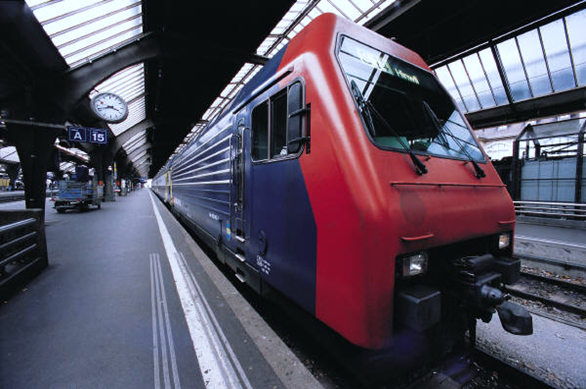 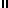 